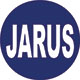 България е най-новият член на JARUSЦелта на Съвместните органи за изготвяне на правила по отношение на безпилотните системи (JARUS) е „да препоръча единни технически, безопасностни и експлоатационни изисквания за всички аспекти свързани с безопасната експлоатация на дистанционно-управляемите летателни средства (ДУЛС). Това изисква преглед и съответствие на съществуващите регулации и материали приложими за пилотната авиация, анализ на конкретните задачи свързани с ДУЛС и подготвянето на материали покриващи техните уникални способности“. Насоките издавани от JARUS цели да улесни всяка авиационна администрация да напише свои изисквания и да се избегне дублирането на усилията.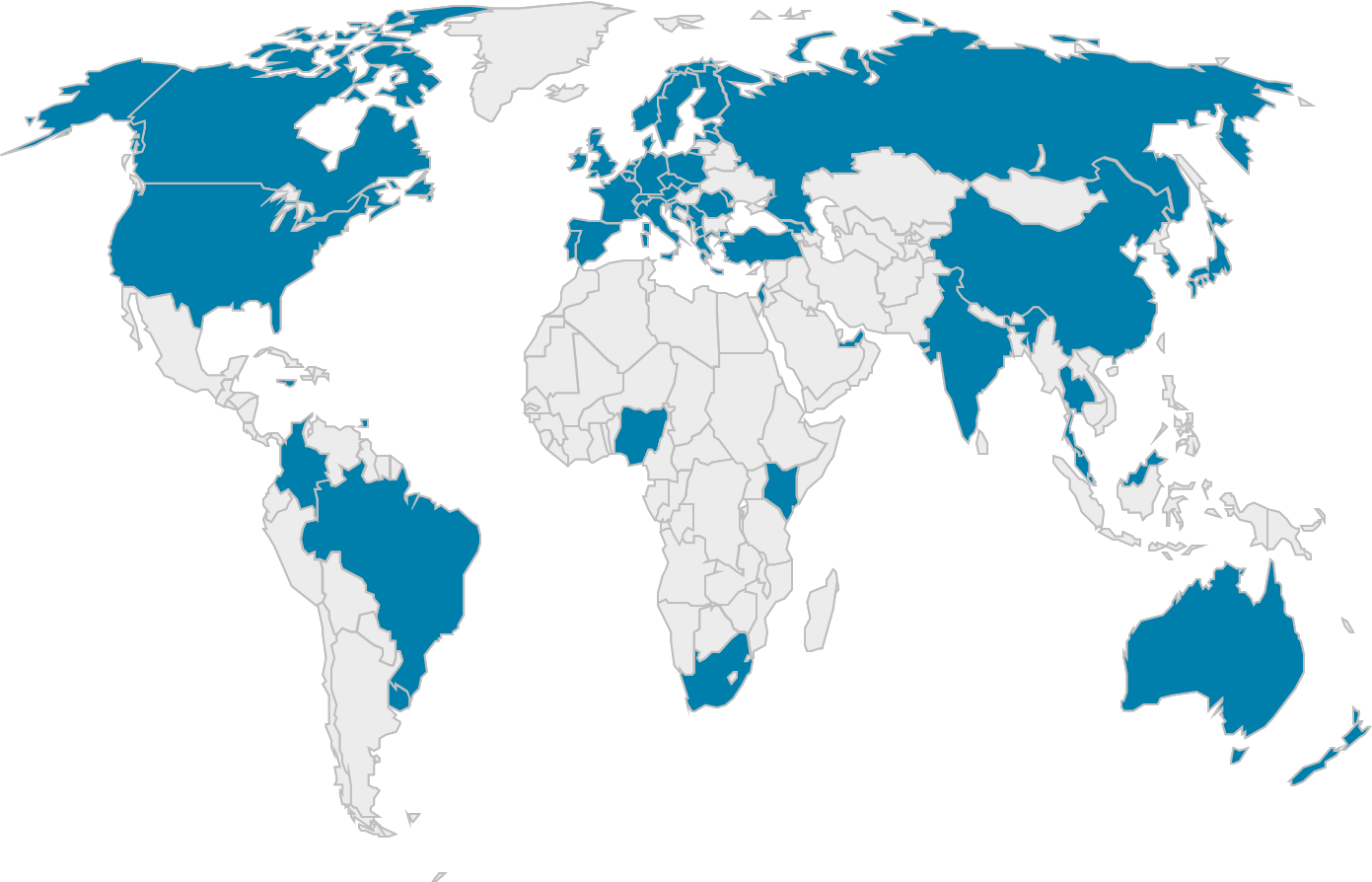 